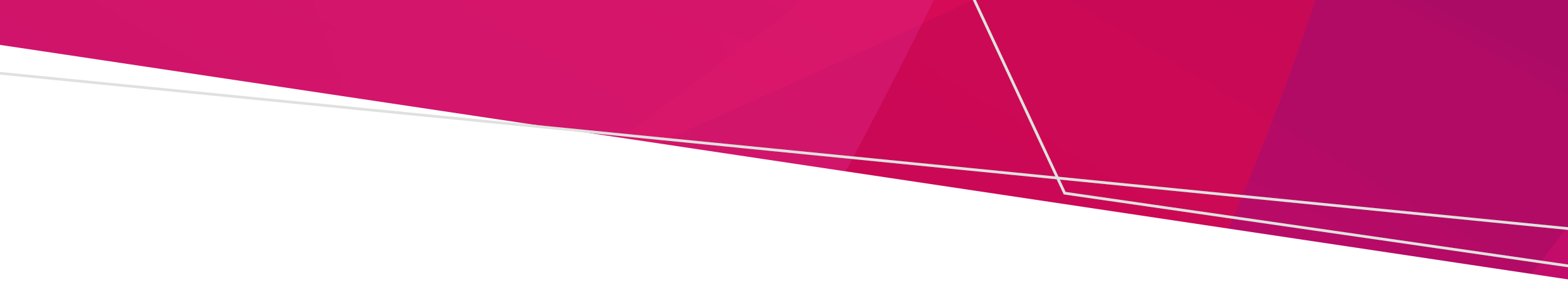 The Chief Psychiatrist must be notified as soon as practicable of serious adverse events related to the use of Electroconvulsive Treatment (ECT) resulting:in death (including near misses)serious injuryserious illnessor require transfer to an emergency department or similar settingComplete details below.Instructions: Complete form and email to Office of the Chief Psychiatrist ocp@health.vic.gov.au Ensure subject line is titled: ECT Serious Adverse Event – Name of Health Service – (Initial of First Name of the Consumer and Full Last Name of the Consumer. E.g., John Smith as J Smith) – Date of the Adverse Event'.Hand-written forms will not be accepted.Any death relating to ECT must also be reported to the Coroner’s office by phoning 1300 309 519.Electroconvulsive Treatment (ECT) Serious Adverse Event Reporting Form Office of the Chief Psychiatrist Consumer Name:Statewide UR: Date of Birth:Area Mental Health and Wellbeing Service:Area Mental Health and Wellbeing Service:Diagnosis:Diagnosis:Diagnosis:Diagnosis:Number of ECTs: Number of ECTs: Number of ECTs: Number of ECTs: Electrode placement, pulse width, energy of index ECT:Electrode placement, pulse width, energy of index ECT:Electrode placement, pulse width, energy of index ECT:Electrode placement, pulse width, energy of index ECT:Medical status prior to (including medical treatments) index ECT: Medical status prior to (including medical treatments) index ECT: Medical status prior to (including medical treatments) index ECT: Medical status prior to (including medical treatments) index ECT: Medical medications prior to index ECT:Medical medications prior to index ECT:Medical medications prior to index ECT:Medical medications prior to index ECT:Psychiatric treatments including medications prior to index ECT:Psychiatric treatments including medications prior to index ECT:Psychiatric treatments including medications prior to index ECT:Psychiatric treatments including medications prior to index ECT:Adverse eventAdverse eventAdverse eventAdverse eventWhat happened?What happened?What happened?What happened?What action did you take?What action did you take?What action did you take?What action did you take?Were there any outcomes?Were there any outcomes?Were there any outcomes?Were there any outcomes?Was open disclosure conducted with the consumer and family?Was open disclosure conducted with the consumer and family?Was open disclosure conducted with the consumer and family?Was open disclosure conducted with the consumer and family?Completed by:Name: Position: Contact detail: Completed by:Name: Position: Contact detail: Completed by:Name: Position: Contact detail: Completed by:Name: Position: Contact detail: To receive this document in another format, phone 1300 767 299, using the National Relay Service 13 36 77 if required, or email ocp@health.vic.gov.auAuthorised and published by the Victorian Government, 1 Treasury Place, Melbourne.© State of Victoria, Australia, Department of Health, September 2023.Available at Electroconvulsive Treatment < https://www.health.vic.gov.au/chief-psychiatrist/electroconvulsive-treatment-guideline-mental-health-and-wellbeing-act-2022>